Prifysgol Cymru Y Drindod Dewi Sant Cofnodion ANGHYFYNGEDIG y cyfarfod rhithiol a gynhaliwyd am 3.30pm ar ddydd Iau 6 Gorffennaf 2023 yn Celfyddydau 1, Campws LlambedTerfynwyd y cyfarfod am 4.45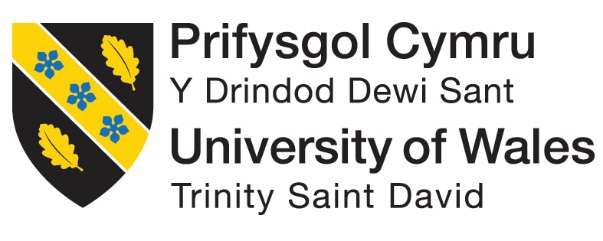 Yn bresennol:Yr Hybarch Randolph Thomas (Cadeirydd)Justin Albert Natalie Beard Emlyn Dole  Yr Athro Kyle Erickson Taya GibbonsYr Athro Medwin Hughes CBE (Is-Ganghellor)Uzo Iwobi  (dros Teams)Rowland JonesTimothy LlewelynGeraint Roberts (dros Teams)Nigel RobertsEmlyn SchiavoneDr Liz SiberryDr Peter SpringMaria StedmanDr Kerry Tudor Sylwedyddion PCDr Stuart RobbDeris Williams Nigel RobertsEmlyn SchiavoneDr Liz SiberryDr Peter SpringMaria StedmanDr Kerry Tudor Sylwedyddion PCDr Stuart RobbDeris Williams Hefyd yn bresennol:Sarah Clark, Clerc y CyngorNatalie Beard Dr Andrew Cornish, Pennaeth, Coleg Sir Gâr (dros Teams)Rebecca Doswell, Dirprwy Ysgrifennydd y Brifysgol Yr Athro Elwen Evans KC, Darpar Is-GanghellorYr Athro Elena Rodriguez-Falcon, Dirprwy Is-GanghellorYr Athro Dylan Jones, Dirprwy Is-Ganghellor Hefyd yn bresennol:Sarah Clark, Clerc y CyngorNatalie Beard Dr Andrew Cornish, Pennaeth, Coleg Sir Gâr (dros Teams)Rebecca Doswell, Dirprwy Ysgrifennydd y Brifysgol Yr Athro Elwen Evans KC, Darpar Is-GanghellorYr Athro Elena Rodriguez-Falcon, Dirprwy Is-GanghellorYr Athro Dylan Jones, Dirprwy Is-Ganghellor Steve Baldwin, Cyfarwyddwr Adnoddau a Chynllunio Busnes Gavin Bessant, Cyfarwyddwr Gwasanaethau Ariannol Jane O’Rourke, Cyfarwyddwr Gweithredol Adnoddau DynolCatrin Beard (Cyfieithydd) Margaret Williams (Ysgrifennydd)Rhif y CofnodPrif Bwyntiau TrafodCam gweithredu / penderfyniad 23.42Ymddiheuriadau am absenoldeb DERBYNIODD y Cyngor ymddiheuriadau am absenoldeb gan Arwel Ellis Owen a Victoria Provis.23.43Datganiadau o fuddiannau DERBYNIODD y Cyngor y Datganiadau o Fuddiannau fel y’u nodir yn adroddiad y Clerc (CO535).23.44 Adroddiad Bwrdd Coleg Sir Gâr Mae’r eitem hon DAN GYFYNGIADAU ac adroddir arni yng nghofnodion cyfyngedig y cyfarfod.23.45Llythyr Adolygiad Risg Sefydliadol CCAUC 2023 a’r ymateb Mae’r eitem hon DAN GYFYNGIADAU ac adroddir arni yng nghofnodion cyfyngedig y cyfarfod. 23.46Y Pwyllgor Adnoddau a Pherfformiad  DERBYNIODD y Cyngor adroddiad cyfarfodydd y Pwyllgor Adnoddau a Pherfformiad a gynhaliwyd ar 4 Mai 2023 a 22 Mehefin 2023 (CO537).23.47Adroddiad Monitro DPA YSTYRIODD y Cyngor yr adroddiad Monitro DPA a’r asesiad diwedd blwyddyn. Hefyd, roedd pob swyddog arweiniol wedi paratoi naratif adfyfyriol o’r flwyddyn (CO538).23.48Adroddiad ariannol a llif arian parodMae’r eitem hon DAN GYFYNGIADAU ac adroddir arni yng nghofnodion cyfyngedig y cyfarfod. 23.49Canlyniadau Arolwg Pwls StaffDERBYNIODD y Cyngor adroddiad crynhoi ar ganlyniadau’r Arolwg Pwls Staff a gynhaliwyd ym mis Rhagfyr 2022 (CO540).Adroddodd y Cyfarwyddwr Gweithredol Adnoddau Dynol (CGAD) bod 600 o weithwyr wedi ymateb i’r arolwg, gan roi sgôr ymgysylltu staff cyffredinol o 74%, a ystyriwyd yn ymateb da o fewn y sector. Diben yr adroddiad oedd darparu crynodeb lefel uchel o’r canlyniadau. Derbyniwyd gwybodaeth werthfawr. Hefyd, nododd aelodau yr ohebiaeth a roddwyd i staff yn amlinellu’r camau a fydd yn cael eu cymryd mewn ymateb i’r canfyddiadau. Cadarnhaodd y CGAD y byddai diweddariadau ynghylch camau a gymerwyd yn cael eu cynnwys yn y bwletin staff wythnosol.23.50Cyllideb 2023/24Mae’r eitem hon DAN GYFYNGIADAU ac adroddir arni yng nghofnodion cyfyngedig y cyfarfod. 23.51Cofnodion y cyfarfod a gynhaliwyd ar 30 Mawrth 2023CYMERADWYODD y Cyngor Gofnodion y cyfarfod a gynhaliwyd ar 30 Mawrth 2023 (CO542).23.52Y Pwyllgor Academaidd DERBYNIODD y Cyngor adroddiad cyfarfod y Pwyllgor Academaidd a gynhaliwyd ar 14 Mehefin 2023 (CO543).23.53Strategaeth Ehangu MynediadCYMERADWYODD y Cyngor y Strategaeth Ehangu Mynediad (CO544).23.54Cod Ymarfer Undeb y MyfyrwyrCYMERADWYODD y Cyngor God Ymarfer Undeb y Myfyrwyr 2023/24 (CO545).23.55Adroddiad y Pwyllgor Archwilio a RisgDERBYNIODD y Cyngor adroddiad cyfarfod y Pwyllgor Archwilio a Risg a gynhaliwyd ar 25 Mai 2023 (CO546).23.56Cynllun Archwilio AllanolGan nodi bod cyfarfod y Pwyllgor Archwilio a Risg wedi bod heb gworwm, CYMERADWYODD y Cyngor y Cynllun a Strategaeth Archwilio Allanol 2022/23 (CO547).23.57Adroddiad blynyddol chwythu’r chwibanDERBYNIODD y Cyngor yr Adroddiad Chwythu’r Chwiban Blynyddol (CO548).23.58Adroddiad y Pwyllgor YstadauMae’r eitem hon DAN GYFYNGIADAU ac adroddir arni yng nghofnodion cyfyngedig y cyfarfod.23.59Adroddiad Pwyllgor Craffu’r GrŵpDERBYNIODD y Cyngor adroddiad cyfarfod Pwyllgor Craffu’r Grŵp a gynhaliwyd ar 30 Mehefin 2023 (CO550).23.60Fframwaith Llywodraethu Is-gwmnïau CYMERADWYODD y Cyngor y Fframwaith Llywodraethu Is-gwmnïau (CO551).23.62Adroddiad y Pwyllgor TaliadauDERBYNIODD y Cyngor adroddiad cyfarfod y Pwyllgor Taliadau a gynhaliwyd ar 21 Mehefin 2023 (CO553).23.63Datganiad Polisi Cyflog BlynyddolCYMERADWYODD y Cyngor Ddatganiad Polisi Cyflog Blynyddol 2021/22 (CO554).23.64Adroddiad y SeneddDERBYNIODD y Cyngor adroddiad cyfarfodydd y Senedd a gynhaliwyd ar 3 Mai a 19 Mehefin 2023 (CO555)23.65Athrawon Ymarfer CYMERADWYODD y Cyngor yr enwebiadau am Athrawon Ymarfer (CO556).23.66Adroddiad Enwebiadau a LlywodraethuDERBYNIODD y Cyngor adroddiad cyfarfod y Pwyllgor Enwebiadau a Llywodraethu a gynhaliwyd ar 26 Ebrill 2023 (CO558).23.67Y Defnydd o Sêl y BrifysgolDERBYNIODD y Cyngor yr adroddiad ar y defnydd o Sêl y Brifysgol (CO559).Estynnodd y Cadeirydd ei ddiolch a’i werthfawrogiad ar ran y Cyngor a’i ddiolch personol i Sarah Clark a oedd yn gadael ei rôl fel Clerc ac Ysgrifennydd y Brifysgol. Dymunodd yn dda iddi at y dyfodol a chydnabu ei chyfraniad sylweddol at waith y Cyngor a’r Brifysgol tra bu yn ei rôl.Estynnodd y Cadeirydd a’r aelodau eu diolch a’u gwerthfawrogiad i’r Is-Ganghellor a oedd yn ymddeol ar ddiwedd y flwyddyn academaidd. Dymunasant yn dda iddo yn ei ymddeoliad a chydnabu ei gyfraniad sylweddol i’r Brifysgol. Estynnodd yr aelodau eu diolch a’u gwerthfawrogiad i Gadeirydd y Cyngor a oedd yn ymddeol o’r Gadair ar ddiwedd y flwyddyn academaidd. Diolchasant iddo am ei gyfraniad sylweddol a’i arweinyddiaeth o’r Cyngor.23.68Cofnodion wrth gefnCYMERADWYODD y Cyngor gofnodion wrth gefn y cyfarfodydd a gynhaliwyd ar 30 Mawrth a 26 Ebrill 2023 (CO561). 23.69Adroddiad wrth gefn y Pwyllgor TaliadauDERBYNIODD y Cyngor adroddiad llafar ar fusnes wrth gefn a ystyriwyd gan y Pwyllgor Taliadau a gynhaliwyd ar 21 Mehefin 2023.23.70Teitlau AcademaiddCYMERADWYODD y Cyngor argymhellion y Senedd ar gyfer dyfarnu teitlau academaidd (CO557).23.71Datganiadau o fuddiannau Derbyniodd y Cyngor ddatganiad Rowland Jones mewn perthynas â’i gysylltiadau gydag Addysg Oedolion Cymru (eitem 23.44).  23.72Dyddiad y cyfarfod nesaf Byddai’r cyfarfod nesaf yn cael ei gynnal ar 27-28 Medi. 